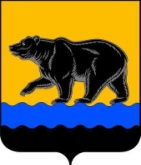 АДМИНИСТРАЦИЯ ГОРОДА НЕФТЕЮГАНСКА                              ПОСТАНОВЛЕНИЕ26.04.2023											№ 531-пг.НефтеюганскОб утверждении Реестра мест для размещения сезонных нестационарных торговых объектов и иных сезонных объектов по оказанию услуг населению на территории города Нефтеюганска на летний период 2023 года    	В соответствии с Федеральным законом от 06.10.2003 № 131-ФЗ                           «Об общих принципах организации местного самоуправления в Российской Федерации», постановлением администрации города Нефтеюганска                                   от 14.05.2019 № 87-нп «Об организации обеспечения жителей города Нефтеюганска услугами общественного питания, торговли и иными услугами путем размещения временных, сезонных нестационарных торговых объектов», Уставом города Нефтеюганска, в целях упорядочения размещения сезонных нестационарных объектов, сезонных объектов общественного питания, иных сезонных объектов по оказанию услуг населению, создания условий для улучшения организации торгового обслуживания населения администрация города Нефтеюганска постановляет:	1.Утвердить Реестр мест для размещения сезонных нестационарных торговых объектов и иных сезонных объектов по оказанию услуг населению на территории города Нефтеюганска на летний период 2023 года согласно приложению к постановлению.	2.Обнародовать (опубликовать) постановление в газете «Здравствуйте, нефтеюганцы!».	3.Департаменту по делам администрации города (Журавлев В.Ю.) разместить постановление на официальном сайте органов местного самоуправления города Нефтеюганска.	4.Контроль исполнения постановления возложить на заместителя главы города - директора департамента финансов администрации города Н.С.Халезову. Глава города Нефтеюганска                                                                        Э.Х.БугайПриложение к постановлению администрации города от 26.04.2023 № 531-пРеестр мест для размещения сезонных нестационарных торговых объектов и иных сезонных объектов по оказанию услуг населению на территории города Нефтеюганска на летний период 2023 года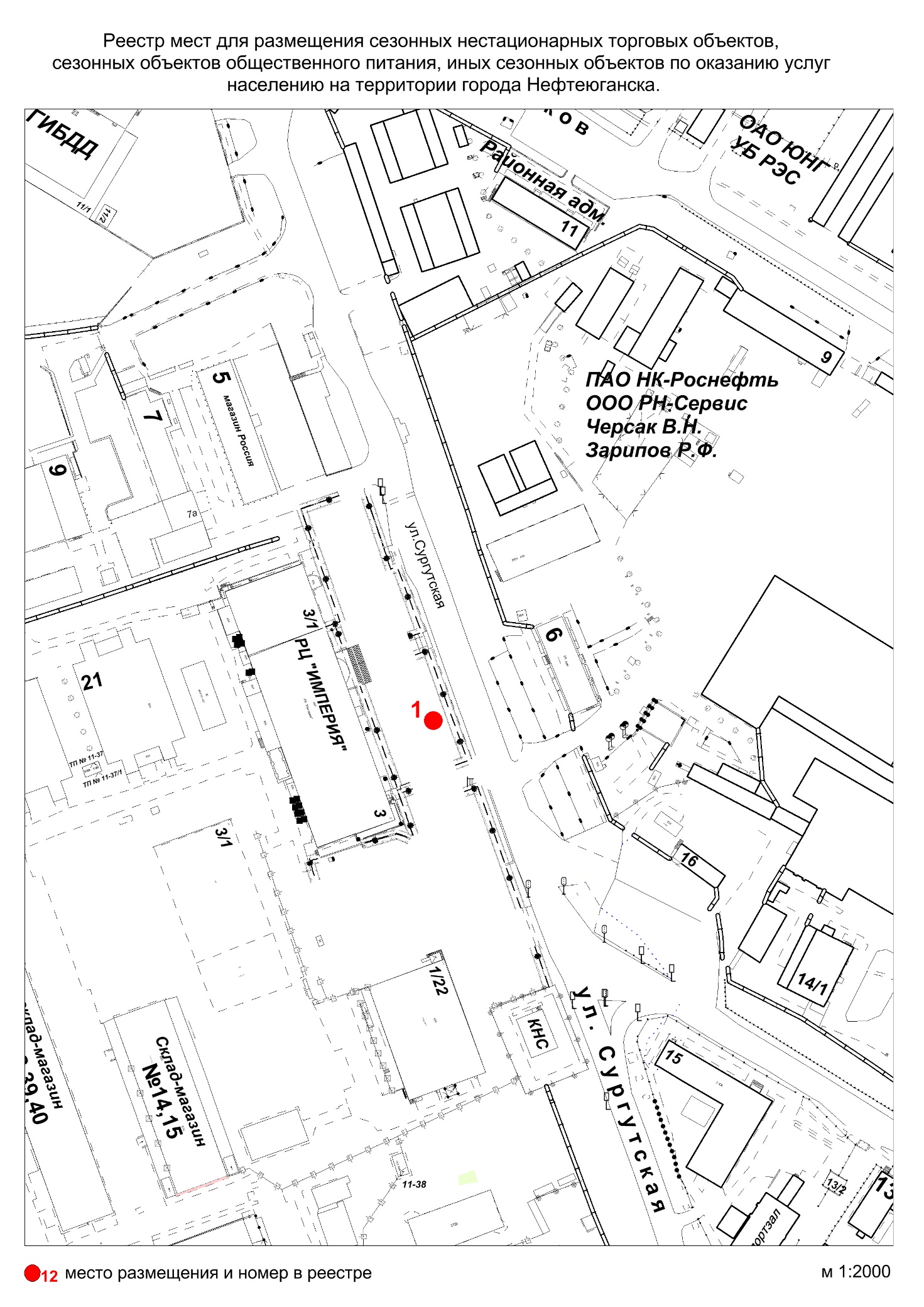 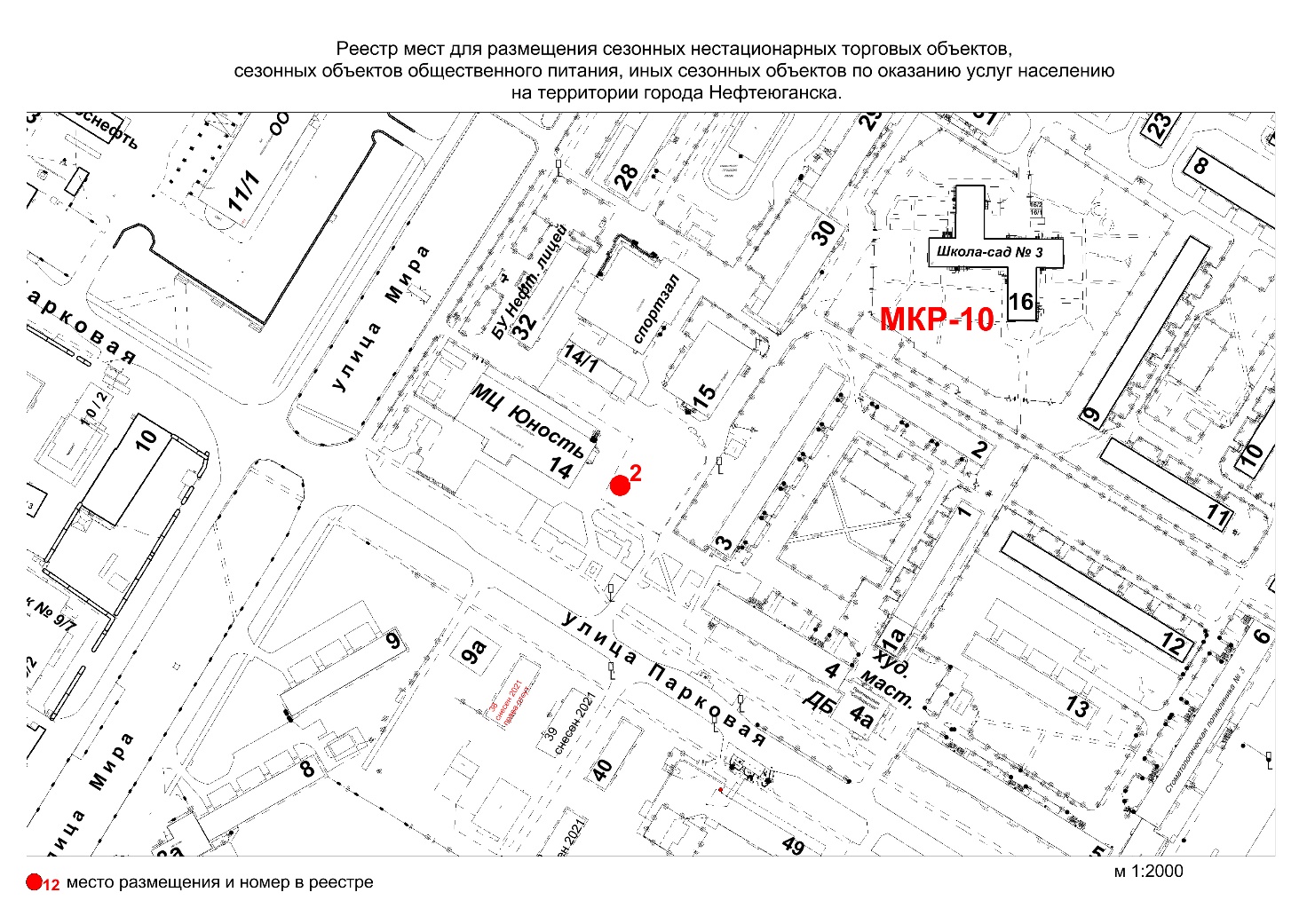 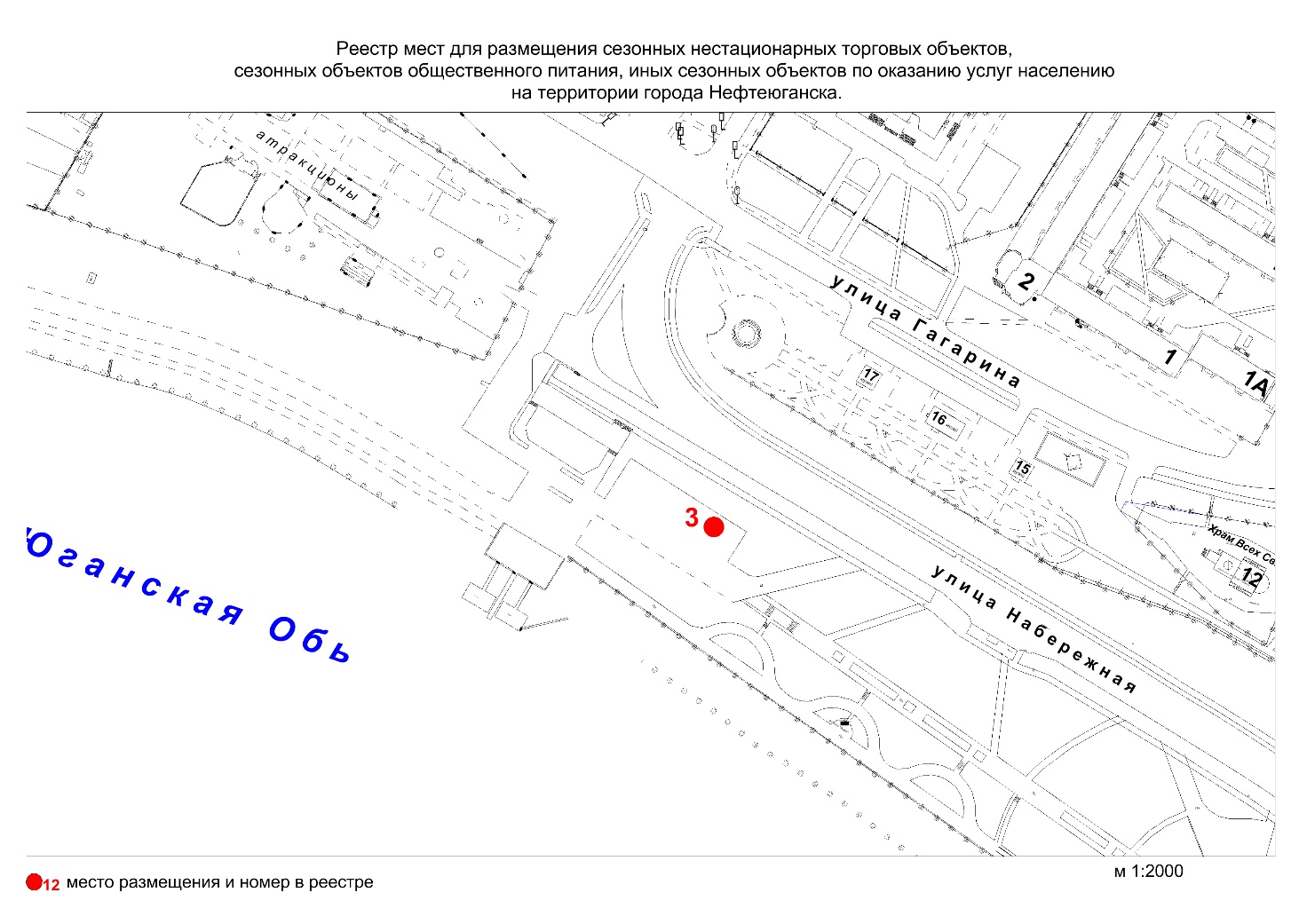 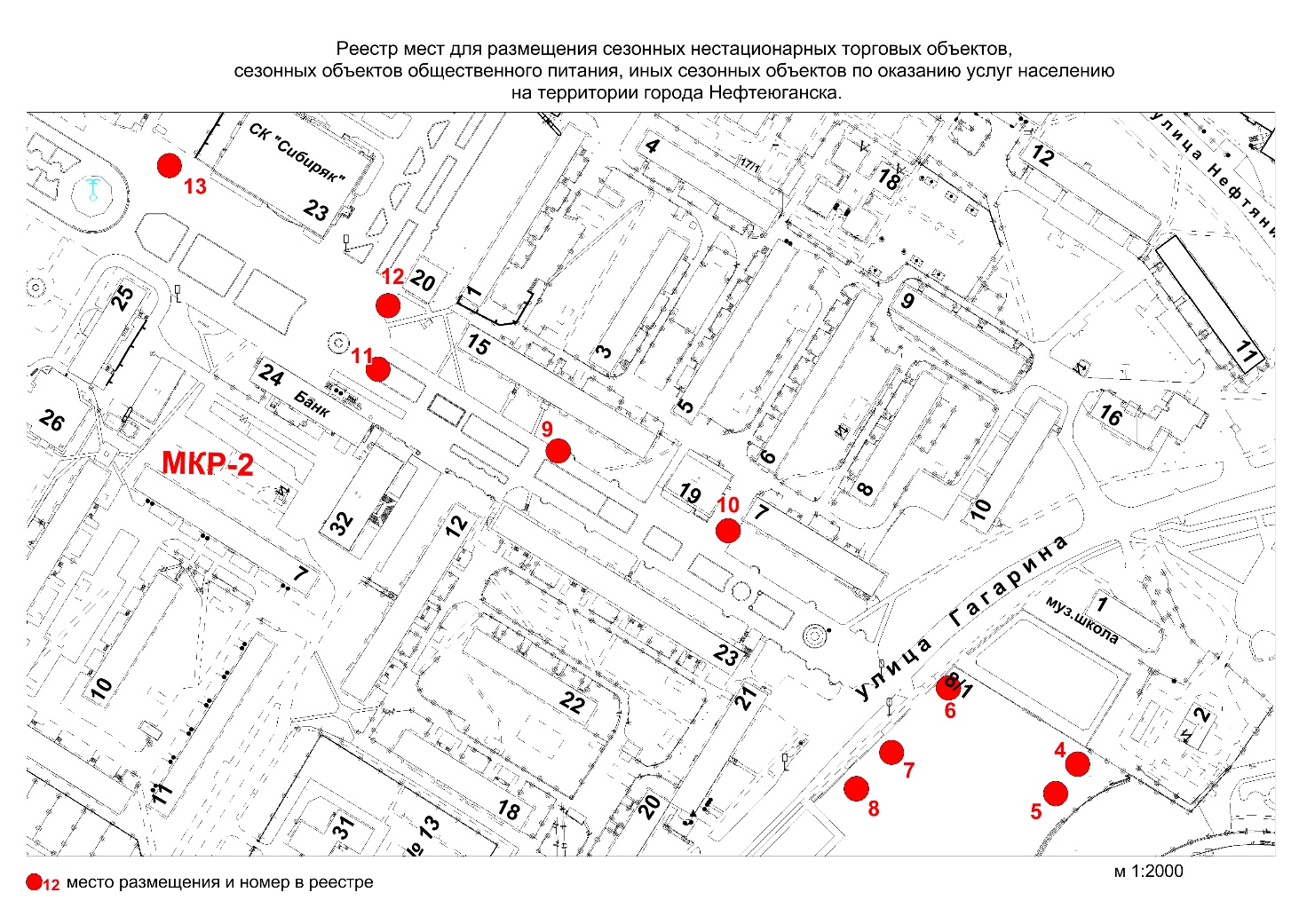 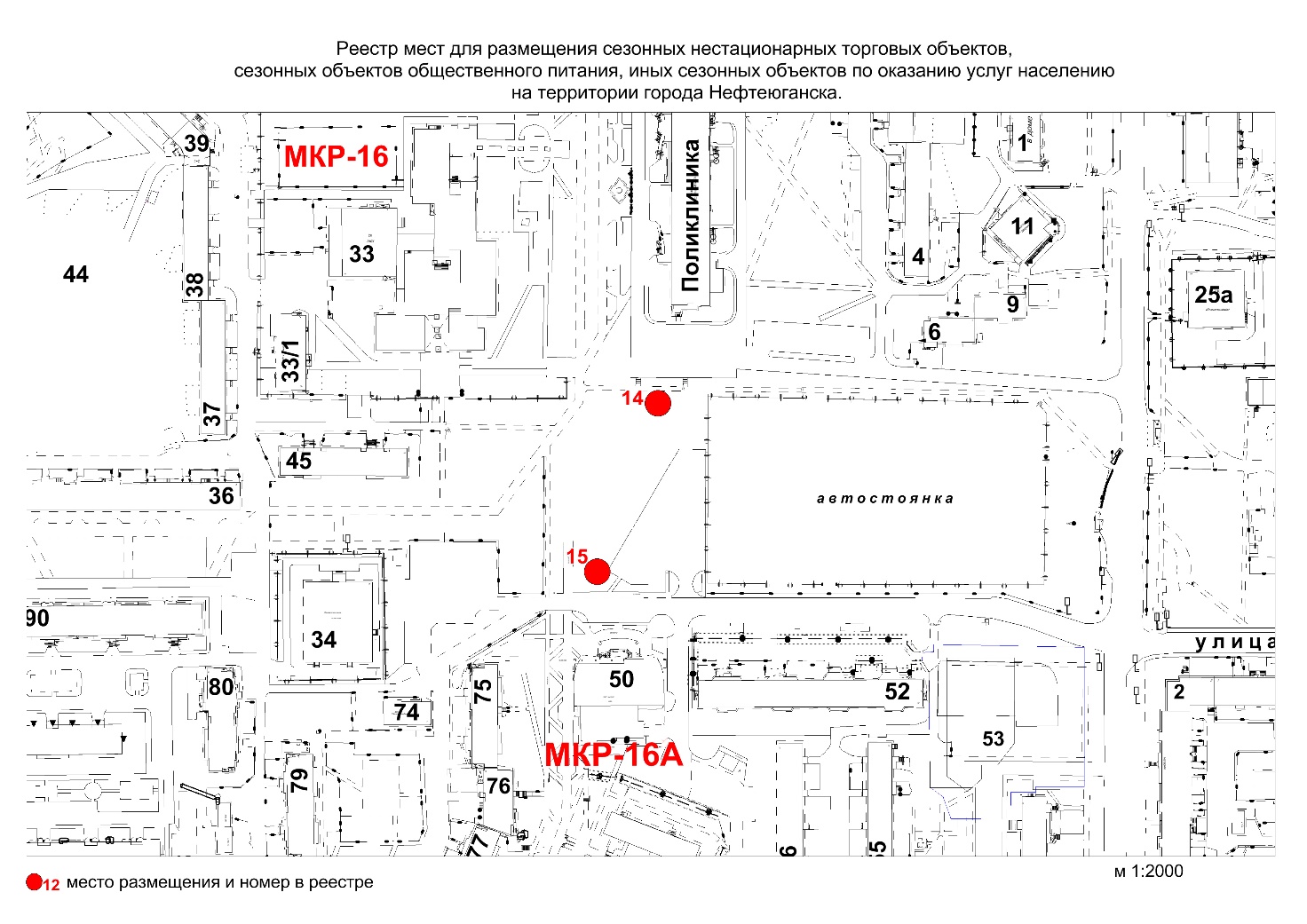 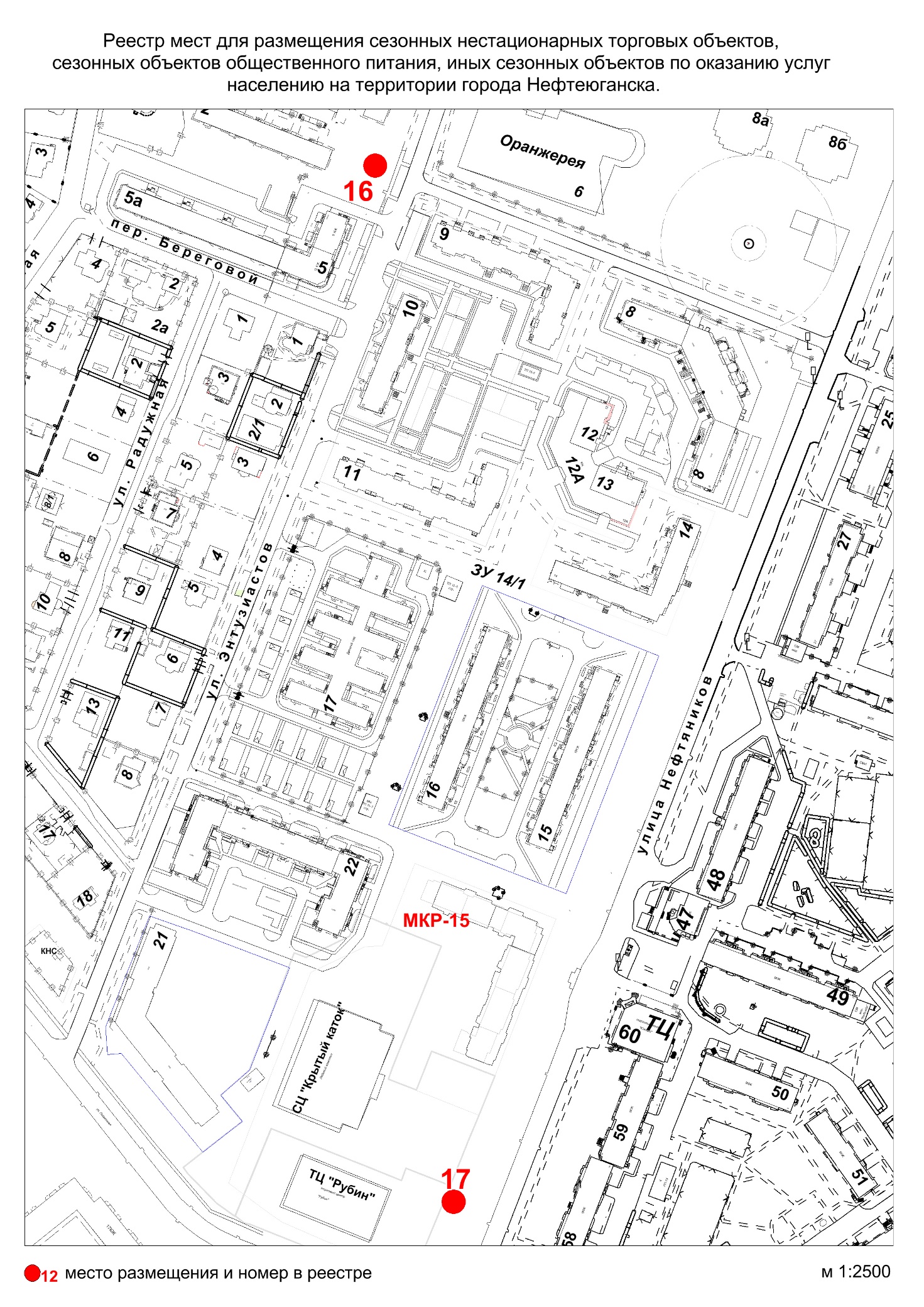 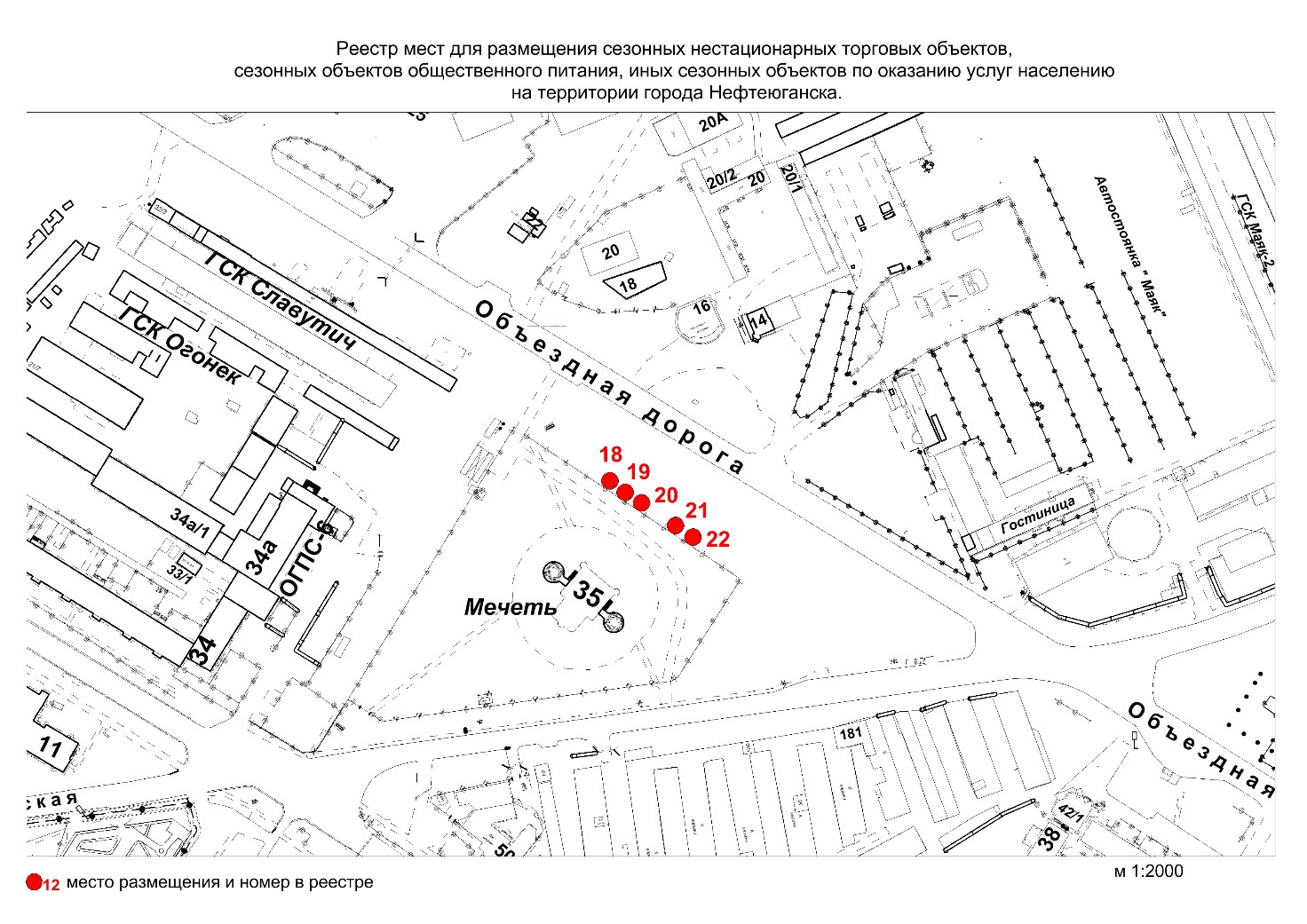 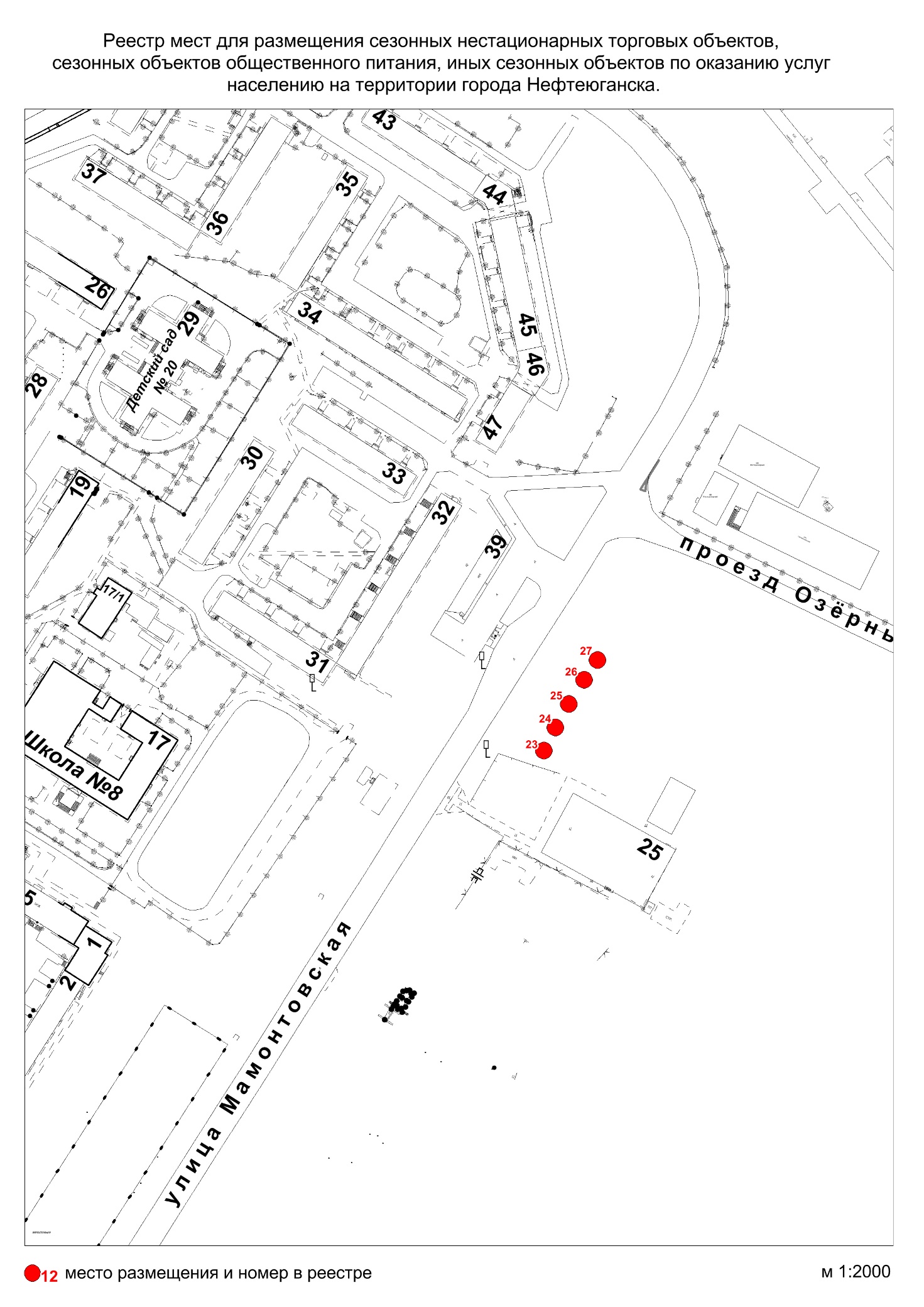 № п/пСпециализация объектаАдрес, местоположениев г.НефтеюганскеПлощадь земельного участка, кв.м.Срок пользованияПримечание1Услуги досуга и развлечения  ул.Сургутская, возле строения 3/1   (Империя)30030.09.2022Аттракционы (батуты надувные и спортивные, качели, карусели механического поступательного или вращательного движения)2услуги досуга и развлечения 10 мкр., у МЦ «Юность»85030.09.2022аттракционы (батуты надувные и спортивные, качели, карусели механического поступательного или вращательного движения)3услуги досуга и развлечения ул.Набережная,  в районе причала30030.09.2022аттракционы (батуты надувные и спортивные, качели, карусели механического поступательного или вращательного движения) 4услуги досуга и развлечения2А мкр., площадь 5030.09.2022аттракционы (батуты надувные и спортивные, качели, карусели механического поступательного или вращательного движения), 5услуги досуга и развлечения 2А мкр., площадь 2030.09.2022аттракционы (батуты надувные и спортивные, качели, карусели механического поступательного или вращательного движения), 6продовольственные товары2А мкр., площадь 1030.09.2022сахаристые изделия, попкорн, безалкогольные напитки, кондитерские и мучные изделия (в индивидуальной упаковке), мороженое7непродовольственные товары2А  мкр., площадь1030.09.2022шары, игрушки, сувенирная продукция, изделия ручной работы, печатная продукция8продовольственные товары2А  мкр., площадь1030.09.2022сахаристые изделия, попкорн, безалкогольные напитки, кондитерские и мучные изделия (в индивидуальной упаковке), мороженое9продовольственные товары3 мкр., у дома № 151030.09.2022безалкогольные напитки10непродовольственные товары3 мкр., у дома № 71030.09.2022шары, игрушки, сувенирная продукция, изделия ручной работы, печатная продукция11непродовольственные товары2 мкр., у здания 241030.09.2022шары, игрушки, сувенирная продукция, изделия ручной работы, печатная продукция12продовольственные товары3 мкр., у дома №11030.09.2022сахаристые изделия, попкорн, безалкогольные напитки, кондитерские и мучные изделия                 (в индивидуальной упаковке), мороженое13услуги досуга и развлечения 3 мкр., у здания 24 (кинотеатр «Юган»)3030.09.2022аттракционы (батуты надувные и спортивные, качели, карусели механического поступательного или вращательного движения), 14продовольственные товары16 мкр.,  скейтпарк1030.09.2022сахаристые изделия, попкорн, безалкогольные напитки, кондитерские и мучные изделия (в индивидуальной упаковке), мороженое15продовольственные товары16 мкр.,  скейтпарк1030.09.2022сахаристые изделия, попкорн, безалкогольные напитки, кондитерские и мучные изделия (в индивидуальной упаковке), мороженое16продовольственные товары15 мкр., ул.Энтузиастов,  у дома  № 21030.09.2022сахаристые изделия, попкорн, безалкогольные напитки, кондитерские и мучные изделия(в индивидуальной упаковке), мороженое17услуги досуга и развлечения    15 мкр., напротив ТЦ «Рубин»2030.09.2022развлекательные передвижные комплексы, аттракционы18бахчевые развалы9а мкр, у мечети2030.09.2022бахчевые развалы19бахчевые развалы9а мкр, у мечети2030.09.2022бахчевые развалы20бахчевые развалы9а мкр, у мечети2030.09.2022бахчевые развалы21бахчевые развалы9а мкр, у мечети2030.09.2022бахчевые развалы22бахчевые развалы9а мкр, у мечети2030.09.2022бахчевые развалы23бахчевые развалыУл.Мамонтовская, у ТЦ Домострой2030.09.2022бахчевые развалы24бахчевые развалыУл.Мамонтовская, у ТЦ Домострой2030.09.2022бахчевые развалы25бахчевые развалыУл.Мамонтовская, у ТЦ Домострой2030.09.2022бахчевые развалы26бахчевые развалыУл.Мамонтовская, у ТЦ Домострой2030.09.2022бахчевые развалы27бахчевые развалыУл.Мамонтовская, у ТЦ Домострой2030.09.2022бахчевые развалы